Муниципальное бюджетное общеобразовательное учреждение«Степановская средняя общеобразовательная школа»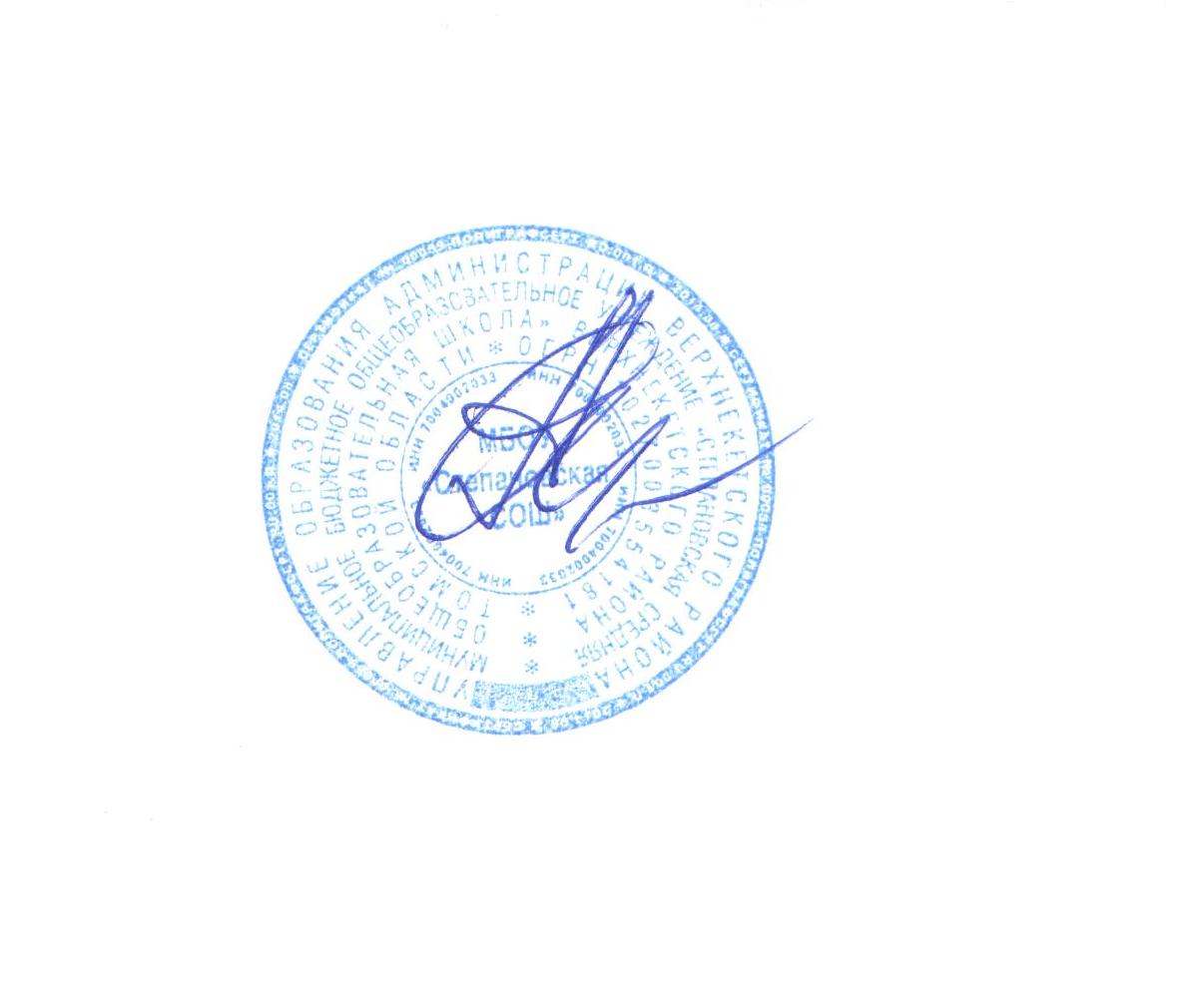 УТВЕРЖДАЮдиректор МБОУ «Степановская СОШ»		________    А.А. Андреев	 Приказ от 30.08 2016 г.  № 1РАБОЧАЯ ПРОГРАММАпо окружающему миру4 классКоличество часов - 68Учитель Перкова Татьяна НиколаевнаРабочая программа  по окружающему миру для 4  класса на 2016 - 2017 учебный год разработана на основе Федерального государственного образовательного стандарта начального общего образования, Концепции духовно-нравственного развития и воспитания личности гражданина России, примерной программы по окружающему миру, планируемых результатов начального общего образования, авторской программы «Окружающий мир»: (из сборника рабочих программ  1-4 классы «Школа России») М.: Просвещение, 2014 г., к учебнику   А.А.Плешакова, Е.А.Крючковой «Окружающий мир», Москва «Просвещение», 2014г.2016г.Пояснительная запискаРабочая программа по окружающему миру   для 4 классов составлена в соответствии с правовыми и нормативными документами:Федеральный Закон «Об образовании в Российской Федерации» (от 29.12. . № 273-ФЗ);Федеральный Закон от 01.12.2007 г. № 309 (ред. от 23.07.2013 г.) «О внесении изменений в отдельные законодательные акты Российской Федерации в части изменения и структуры Государственного образовательного стандарта»;Приказ Минобразования России от 05.03.2004 г. № 1089 «Об утверждении федерального компонента государственных образовательных стандартов начального общего, основного общего и среднего (полного) общего образования»;Приказ Минобрнауки России от 31.03.2014 г. № 253 «Об утверждении федерального перечня учебников, рекомендуемых к использованию при реализации имеющих государственную аккредитацию образовательных программ начального общего, основного общего, среднего общего образования на 2014-2015 учебный год»;Приказ Минобразования России от 09.03.2004 г. № 1312 «Об утверждении федерального базисного учебного плана и примерных учебных планов для образовательных учреждений Российской Федерации, реализующих программы общего образования»;Приказ Министерства образования и науки Российской Федерации от 31 декабря . № 1577 «О внесении изменений в федеральный государственный образовательный стандарт основного общего образования, утвержденный приказом Министерства образования и науки Российской Федерации от 17 декабря . № 1897»;Приказ Министерства образования и науки Российской Федерации от 31 декабря . № 1578 «О внесении изменений в федеральный государственный образовательный стандарт среднего общего образования, утвержденный приказом Министерства образования и науки Российской Федерации от 17 мая . № 413»;-Авторская программа  А.А.Плешакова «Окружающий мир»: (из сборника рабочих программ  «Школа России»)   М.: «Просвещение»,2014г., к учебнику Плешакова А.А., Крючковой Е.А. «Окружающий мир», Москва «Просвещение»,2014г.Курс «Окружающий мир» представляет детям широкую панораму природных и общественных явлений как компонентов единого мира. В основной школе этот материал будет изучаться дифференцированно на уроках различных предметных областей: физики, химии, биологии, географии, обществознания, истории, литературы и других дисциплин. В рамках же данного предмета благодаря интеграции естественнонаучных и социально-гуманитарных знаний могут быть успешно, в полном соответствии с возрастными особенностями младшего школьника решены задачи экологического образования и воспитания, формирования системы позитивных национальных ценностей, идеалов взаимного уважения, патриотизма, опирающегося на этнокультурное многообразие и общекультурное единство российского общества как важнейшее национальное достояние России. Таким образом, курс создаёт прочный фундамент для изучения значительной части предметов основной школы и для дальнейшего развития личности.	Существенная особенность курса состоит в том, что в нём заложена содержательная основа для широкой реализации межпредметных связей всех дисциплин начальной школы. Предмет «Окружающий мир» использует и тем самым подкрепляет умения, полученные на уроках чтения, русского языка и математики, музыки и изобразительного искусства, технологии и физической культуры, совместно с ними приучая детей к рационально-научному и эмоционально-ценностному постижению окружающего мира.Федеральный базисный план отводит 68 часов для образовательного изучения  окружающего мира    в 4 классе из расчёта 2  часа  в неделю.УМК: «Школа России»1. А.А. Плешаков Окружающий мир. Рабочие программы. 1 – 4 классы. М.: Просвещение. 2014г.2. А. А Плешаков.  Учебник:  Окружающий мир. 4 класс. Учебник для общеобразовательных учреждений. В двух частях. Часть 1, 2. Москва «Просвещение», 2014г.3. Е.Т. Тихомирова,  Окружающий мир. КИМ. 4 класс 4. А. А. Плешаков,  Н. Н. Гара, З. Д. Назарова Окружающий мир. Тесты. 4  класс. Цели:1. Формирование целостной картины мира и осознание места в нём человека на основе единства рационально-научного познания и эмоционально-ценностного осмысления ребёнком личного опыта общения с людьми и природой;2. Духовно-нравственное развитие и воспитание личности гражданина России в условиях культурного и конфессионального многообразия российского общества.Основными задачами реализации содержания курса являются:1. Формирование уважительного отношения к семье, населённому пункту, региону, в котором проживают дети, к России, её природе и культуре, истории и современной жизни;2. Осознание ребёнком ценности, целостности и многообразия окружающего мира, своего места в нём;3. Формирование модели безопасного поведения в условиях повседневной жизни и в различных опасных и чрезвычайных ситуациях;4.Формирование психологической культуры и компетенции для обеспечения эффективного и безопасного взаимодействия в социуме.Содержание учебного предметаТематическое планированиеКалендарно-тематическое планированиеПланируемые результаты освоения учебного предмета и система их оценки     Освоение курса «Окружающий мир» вносит существенный вклад в достижение личностных результатов начального образования, а именно:Формирование основ российской гражданской идентичности, чувства гордости за свою Родину, российский народ и историю России, осознание своей этнической и национальной принадлежности; формирование ценностей многонационального российского общества; становление гуманистических и демократических ценностных ориентации;Формирование целостного, социально ориентированного взгляда на мир в его органичном единстве и разнообразии природы, народов, культур и религий;Формирование уважительного отношения к иному мнению, истории и культуре других народов;Овладение начальными навыками адаптации в динамично изменяющемся и развивающемся мире;Принятие и освоение социальной роли обучающегося, развитие мотивов учебной деятельности и формирование личностного смысла учения;Развитие самостоятельности и личной ответственности за свои поступки, в том числе в информационной деятельности, на основе представлений о нравственных нормах, социальной справедливости и свободе;Формирование эстетических потребностей, ценностей и чувств;Развитие этических чувств, доброжелательности и эмоционально-нравственной отзывчивости, понимания и сопереживания чувствам других людей;Развитие навыков сотрудничества со взрослыми и сверстниками в разных социальных ситуациях, умения не создавать конфликтов и находить выходы из спорных ситуаций;Формирование установки на безопасный, здоровый образ жизни, наличие мотивации к творческому труду, работе на результат, бережному отношению к материальным и духовным ценностям.Изучение курса «Окружающий мир» играет значительную роль в достижении метапредметных результатов начального образования, таких как: овладение способностью принимать и сохранять цели и задачи учебной деятельности, поиска средств её осуществления;освоение способов решения проблем творческого и поискового характера;формирование умения планировать, контролировать и оценивать учебные действия в соответствии с поставленной задачей и условиями её реализации; определять наиболее эффективные способы достижения результата;формирование умения понимать причины успеха/неуспеха учебной деятельности и способности конструктивно действовать даже в ситуациях неуспеха;освоение начальных форм познавательной и личностной рефлексии; использование знаково-символических средств представления информации для создания моделей изучаемых объектов и процессов, схем решения учебных и практических задач;активное использование речевых средств и средств информационных и коммуникационных технологий (ИКТ) для решения коммуникативных и познавательных задач;использование различных способов поиска (в справочных источниках и открытом учебном информационном пространстве сети Интернет), сбора, обработки, анализа, организации, передачи и интерпретации информации в соответствии с коммуникативными и познавательными задачами и технологиями учебного предмета «Окружающий мир»;овладение логическими действиями сравнения, анализа, синтеза, обобщения, классификации по родовидовым признакам, установления аналогий и причинно-следственных связей, построения рассуждений, отнесения к известным понятиям;готовность слушать собеседника и вести диалог; готовность признавать возможность существования различных точек зрения и права каждого иметь свою; излагать своё мнение и аргументировать свою точку зрения и оценку событий;определение общей цели и путей её достижения; умение договариваться о распределении функций и ролей в совместной деятельности; осуществлять взаимный контроль в совместной деятельности, адекватно оценивать собственное поведение и поведение окружающих;овладение начальными сведениями о сущности и особенностях объектов, процессов и явлений действительности (природных, социальных, культурных, технических и др.) в соответствии с содержанием учебного предмета «Окружающий мир»; овладение базовыми предметными и межпредметными понятиями, отражающими существенные связи и отношения между объектами и процессами;умение работать в материальной и информационной среде начального общего образования (в том числе с учебными моделями) в соответствии с содержанием учебного предмета «Окружающий мир».     При изучении курса «Окружающий мир» достигаются следующие предметные результаты:понимание особой роли России в мировой истории, воспитание чувства гордости за национальные свершения, открытия, победы;сформированность уважительного отношения к России, родному краю, своей семье, истории, культуре, природе нашей страны, её современной жизни;осознание целостности окружающего мира, освоение основ экологической грамотности, элементарных правил нравственного поведения в мире природы и людей, норм здоровьесберегающего поведения в природной и социальной среде;освоение доступных способов изучения природы и общества (наблюдение, запись, измерение, опыт, сравнение, классификация и др. с получением информации из семейных архивов, от окружающих людей, в открытом информационном пространстве);развитие навыков устанавливать и выявлять причинно-следственные связи в окружающем мире.Контроль уровня подготовки обучающихсяСпецифичность содержания предметов, составляющих образовательную область "Окружающий мир", оказывает влияние на содержание и формы контроля. Основная цель контроля - проверка знания фактов учебного материала, умения детей делать простейшие выводы, высказывать обобщенные суждения, приводить примеры из дополнительных источников, применять комплексные знания. Ошибки:неправильное определение понятия, замена существенной характеристики понятия несущественной;нарушение последовательности в описании объекта (явления) в тех случаях, когда она является существенной;неправильное раскрытие (в рассказе-рассуждении) причины, закономерности, условия протекания того или иного изученного явления;ошибки в сравнении объектов, их классификации на группы по существенным признакам;незнание фактического материала, неумение привести самостоятельные примеры, подтверждающие высказанное суждение:отсутствие умения выполнять рисунок, схему, неправильное заполнение таблицы; неумение подтвердить свой ответ схемой, рисунком, иллюстративным материалом;ошибки при постановке опыта, приводящие к неправильному результату;неумение ориентироваться, на карте, плане, затруднения в правильном показе изученных объектов (природоведческих и исторических).Недочеты:преобладание при описании объекта несущественных его признаков;неточности при выполнении рисунков, схем, таблиц, не влияющих отрицательно на результат работы; отсутствие обозначений и подписей;отдельные нарушения последовательности операций при проведении опыта, не приводящие к неправильному результату:неточности в определении назначения прибора, его применение осуществляется после наводящих вопросов;неточности при нахождении объекта на карте.Особенности организации контроля по "Окружающему миру"Для контроля и оценки знаний и умений по предметам этой образовательной области используются индивидуальная и фронтальная устные проверки, различные письменные работы, которые не требуют развернутого ответа с большой затратой времени, а также самостоятельные практические работы с картами, приборами, моделями, лабораторным оборудованием.Фронтальный опрос проводится как беседа-полилог, в котором участвуют учащиеся всего класса. Учитель подготавливает серию вопросов по конкретной теме курса, на которые учащиеся дают короткие обоснованные ответы. Поскольку основная цель таких контрольных бесед - проверка осознанности усвоения учебной программы, это определяет необходимостьподбора таких вопросов, которые проверяют не только знания фактического материала (повторить статью учебника, перечислить, вспомнить и т.п.), но и умение сопоставить факты, выбрать альтернативу, сравнить, проанализировать, найти причину явления и т.п.Индивидуальный устный опрос также имеет свои специфические особенности на уроках по предметам данной образовательной области. Можно выделить следующие формы индивидуального опроса: рассказ-описание и рассказ-рассуждение.Рассказ-описание. Ученик дает последовательное, логическое описание объекта или явления окружающего мира, раскрывающее их существенные признаки и свойства. При оценке этого вида рассказа учитываются полнота раскрытия вопроса, выделение наиболее существенных признаков объекта, логичность изложения, передача своего отношения к описываемому предмету. Положительной оценки заслуживает желание ученика отступить от текста учебника, не повторить его дословно, а высказать мысль своими словами, привести собственные примеры из жизненного опыта. Особо отмечается использование дополнительной литературы и иллюстративного материала, самостоятельно выполненных рисунков и схем.Рассказ-рассуждение проверяет умение учащегося самостоятельно обобщить полученные знания, правильно установить причинно-следственные, пространственные и временные связи, использовать приобретенные знания в нестандартной ситуации с применением схем, таблиц, диаграмм и т.п. Этот вид опроса очень важен для проверки уровня развития школьника, сформированности логического мышления, воображения, связной речи-рассуждения.При письменной проверке знаний по предметам естественнонаучного и обществоведческого направления используются такие контрольные работы, которые не требуют полного, обстоятельного письменного ответа, что связано с недостаточными возможностями письменной речи младших школьников. Целесообразны поэтому тестовые задания по нескольким вариантам на поиск ошибки, выбор ответа, продолжение или исправление высказывания и др. Имеют большое значение и работы с индивидуальными карточками-заданиями: дети заполняют таблицы, рисуют или дополняют схемы, диаграммы, выбирают правильную дату и т.п. Эти задания целесообразно строить как дифференцированные, что позволит проверить и учесть в дальнейшей работе индивидуальный темп продвижения детей. Интересной формой письменного контроля сформированности  представлений об окружающем мире являются графические работы. Здесь учитель проверяет осмысленность имеющихся у школьника знаний, умение передать мысль не словом, а образом, моделью, рисунком- схемой. Специфической формой контроля, сочетающей в себе элементы как устного, так и письменного опроса, является работа с приборами, лабораторным оборудованием, моделями. Эта форма контроля используется в основном на уроках, формирующих естественнонаучные представления детей. Основная цель этих проверочных работ: определение уровня развития умений школьников работать с оборудованием, планировать наблюдение или опыт, вести самостоятельно практическую работу.     Нормы опенок за все виды проверочных работ по предметам образовательной области "Окружающий мир" соответствуют общим требованиям:"5" ("отлично") - уровень выполнения требований значительно выше удовлетворительного: отсутствие ошибок как по текущему, так и по предыдущему учебному материалу; не более одного недочета (два недочета приравниваются к одной ошибке); логичность и полнота изложения."4" ("хорошо") - уровень выполнения требований выше удовлетворительного: использование дополнительного материала, полнота и логичность раскрытия вопроса; самостоятельность суждений, отражение своего отношения к предмету обсуждения. Наличие 2-3 ошибок или 4-6 недочетов по текущему учебному материалу; не более 2 ошибок или 4 недочетов по пройденному материалу; незначительные нарушения логики изложения материала; использование нерациональных приемов решения учебной задачи; отдельные неточности в изложении материала;"3" ("удовлетворительно") - достаточный минимальный уровень выполнения требований, предъявляемых к конкретной работе; не более 4-6 ошибок или 10 недочетов по текущему учебному материалу; не более 3-5 ошибок или не более 8 недочетов по пройденному учебному материалу; отдельные нарушения логики изложения материала; неполнота раскрытия вопроса;"2" ("плохо") - уровень выполнения требований ниже удовлетворительного: наличие более б ошибок или 10 недочетов по текущему материалу; более 5 ошибок или более 8 недочетов по пройденному материалу; на рушение логики, неполнота,  нераскрытость обсуждаемого вопроса, отсутствие аргументации либо ошибочность ее основных положений.№ п/пНазвание разделаСодержание учебного разделаПланируемые результаты обучения1 Земля и человечествоПонятие об астрономии как науке. Солнечная система. Солнце – ближайшая к Земле звезда. Характеристика планет Солнечной системы. Естественные спутники планет. Изучение планет астрономии. Особенности движения Земли в космическом пространстве. Причины смены дня и ночи. Понятия о географии как науке и географических объектах. Карта полушарий. История создания карт в мире и в России, история создания глобуса. Понятие об истории как науке. Источники исторических сведений. Значение летописей и археологии, архивов и музеев для изучения истории. Понятие о веке(столетии) и тысячелетии. Летоисчисление в древности и в наши дни. «Лента времени». Историческая карта. Представление о развитии человечества во взаимодействии с природой. Экологические проблемы и пути их решения. Наиболее значимые объекты Всемирного природного и культурного наследия в России и за рубежом. Международная Красная книга.Личностные-В самостоятельно созданных ситуациях общения и сотрудничества, опираясь на общие для всех простые правила поведения,  делать выбор, какой поступок совершить.-Самостоятельно определять и высказывать общие для всех людей правила поведения при общении и сотрудничествеПредметные-Знакомиться с учебником и учебными пособиями, выбирать проекты для выполнения, рассказывать о мире, сточки зрения астронома, извлекать из текста учебника цифровые данные о Солнце, выписывать их в рабочую тетрадь- Находить на карте звёздного неба знакомые созвездия, моделировать изучаемые созвездия, определять направление на север по Полярной звезде, работать с терминологическим словарём- Понимать учебную задачу урока и стремиться её выполнить, составлять рассказы о мире, сточки зрения историка, характеризовать роль исторических источников для понимания событий прошлого, обсуждать роль бытовых предметов для понимания событий прошлого, посещать краеведческий музей.- Рассказывать о причинах появления списка Всемирного наследия, работать в пере, различать объекты Всемирного природного и культурного наследия.Метапредметные:Познавательные ууд:- Ориентироваться в своей системе знаний: самостоятельно предполагать, какая информация нужна для решения учебной задачи в один шаг.- Добывать новые знания: извлекать информацию, представленную в разных формах- Отбирать необходимые для решения учебной задачи  источники информации- Перерабатывать полученную информацию: делать выводы на основе обобщения   знаний.Регулятивные ууд:- Самостоятельно формулировать цели урока после предварительного обсуждения- Учиться, совместно с учителем, обнаруживать и формулировать учебную проблему.- Составлять план решения проблемы совместно с учителем.- Работать по плану, сверяя свои действия с целью, корректировать свою деятельность.Коммуникативные ууд:-Донести свою позицию до других: оформлять свои мысли в устной и письменной речи с учётом своих учебных и жизненных речевых ситуаций.- Слушать других, пытаться принимать другую точку зрения, быть готовым изменить свою точку зрения.- Умение рассуждать  и  доказывать свою точку зрения- Читать вслух и про себя тексты учебников и отделять новое от известного; выделять главное; составлять план рассуждения. 2Природа РоссииФормы земной поверхности России. Наиболее крупные равнины и горы. Вулканы Камчатки – объект Всемирного наследия. Ильменский заповедник. Моря Северного Ледовитого, Тихого и Атлантического океанов. Озёра: каспийское, Байкал, Ладожское, Онежское. Реки: Волга, Обь, Енисей, Лена, Амур. Дальневосточный морской заповедник. Карта природных зон России.План изучения природной зоны. Причины смены природных зон с севера на юг. Высотная поясность. Местоположение зоны арктических пустынь. Зависимость природных особенностей Арктики от освещённости её Солнцем. Полярный день и полярная ночь. Полярные сияния. Живые организмы зоны арктических пустынь. Экологические проблемы и охрана природы в зоне арктических пустынь. Местоположение зоны тундры, обозначение её на карте природных зон. Природные особенности зоны тундры, характерные живые организмы, экологические связи. Занятия местного населения. Экологические проблемы и охрана природы в зоне тундры. Местоположение зон тайги, смешанных и широколиственных лесов, зависимость их природы от распределения тепла и влаги. Растительный и животный мир лесных зон. Экологические связи в лесах. Роль леса в природе и жизни людей. Экологические проблемы и охрана природы в лесных зонах. Растения и животные леса, занесённые в Красную книгу России. Правила поведения в лесу. Заповедники и национальные парки лесных зон. Местоположение зоны степей, её природные особенности. Экологические проблемы степной зоны и пути их разрешения. Заповедники степной зоны. Питомники для редких животных. Местоположение  зон полупустынь и пустынь, их природные особенности. Приспособление растений и животных полупустынь и пустынь к природным условиям.Освоение полупустынь и пустынь человеком. Экологические проблемы этих  зон и пути их разрешения. Заповедник «Чёрные земли» Местоположение зоны субтропиков, её природные особенности. Правила безопасности во время отдыха у моря. Экологические проблемы Черноморского побережья Кавказа, животные и растения, внесённые в Красную книгу России. Курорты Черноморского побережья Кавказа. Дендрарий г. Сочи. Национальный парк « Сочинский»Личностные-В самостоятельно созданных ситуациях общения и сотрудничества, опираясь на общие для всех простые правила поведения,  делать выбор, какой поступок совершить.-Самостоятельно определять и высказывать общие для всех людей правила поведения при общении и сотрудничествеПредметные- Различать холмистые и плоские равнины, работать в паре, находить и показывать на физической карте России изучаемые географические объекты, рассказывать о них по карте, характеризовать формы земной поверхности.- Различать моря Северного Ледовитого и Атлантического океанов, работать в паре, находить и показывать на физической карте России изучаемые  моря, озёра, реки,, рассказывать о них по карте, характеризовать  особенности изучаемых водных объектов. Готовить сочинения на тему урока.- Знакомиться с картой природных зон России, сравнивать её с физической картой России, определять по карте природные зоны России, работать со схемой освещённости земли солнечными лучами.Метапредметные:Познавательные ууд:- Ориентироваться в своей системе знаний: самостоятельно предполагать, какая информация нужна для решения учебной задачи в один шаг.- Добывать новые знания: извлекать информацию, представленную в разных формах- Отбирать необходимые для решения учебной задачи  источники информации- Перерабатывать полученную информацию: делать выводы на основе обобщения   знаний.Регулятивные ууд:- Самостоятельно формулировать цели урока после предварительного обсуждения- Учиться, совместно с учителем, обнаруживать и формулировать учебную проблему.- Составлять план решения проблемы совместно с учителем.- Работать по плану, сверяя свои действия с целью, корректировать свою деятельность.Коммуникативные ууд:-Донести свою позицию до других: оформлять свои мысли в устной и письменной речи с учётом своих учебных и жизненных речевых ситуаций.- Слушать других, пытаться принимать другую точку зрения, быть готовым изменить свою точку зрения.- Умение рассуждать  и  доказывать свою точку зрения- Читать вслух и про себя тексты учебников и отделять новое от известного; выделять главное; составлять план рассуждения. 3Родной край – часть большой страны.Политико-административная карта России. Наш край на карте России. Карта родного края. Общая характеристика родного края. Формы земной поверхности родного края. Овраги. Балки. Охрана поверхности края. Водные богатства своего региона, их значение для жизни края. Источники загрязнения вод в регионе. Правила поведения на воде. Важнейшие полезные ископаемые родного края, их свойства, способы добычи, использование. Охрана подземных богатств. Разнообразие почв России, наиболее распространённые типы почв. Почвы родного края. Охрана почв. Лес- сложное единство живой и неживой природы. понятие о природном сообществе. Природное сообщество смешанного леса.природное сообщество луга. Влияние человека на жизнь луга. Охрана лугов. Природное сообщество пресных вод. Правила поведения у водоёма. Охрана пресноводных растений и животных. Болота и их охрана. Природные сообщества, характерные для края, где живут учащиеся. Растениеводство как отрасль сельского хозяйства. Сорта культурных растений. Отрасли растениеводства, развитие их в регионе. Животноводство как отрасль сельского хозяйства. Породы домашних животных. Отрасли животноводства, развитие их в регионе. Проверка знаний и умений. Формирование адекватной оценки своих достижений.Личностные-В самостоятельно созданных ситуациях общения и сотрудничества, опираясь на общие для всех простые правила поведения,  делать выбор, какой поступок совершить.-Самостоятельно определять и высказывать общие для всех людей правила поведения при общении и сотрудничествеПредметные- Работать в паре, находить на карте России свой регион. Знакомиться с картой своего региона; характеризовать родной край по предложенному в учебнике плану.- Описывать по своим наблюдениям формы земной поверхности родного края; находить на карте региона основные формы земной поверхности, крупные овраги и балки; обсуждать меры по охране поверхности своего края.- Находить на физической карте России условные обозначения полезных ископаемых, описывать изученное полезное ископаемое по плану, готовить сообщения, сравнивать изученные полезные ископаемые.- Различать типы почв на иллюстрациях учебника и образцах. Работать в паре, доказывать огромное значение почвы для жизни на Земле, отвечать на итоговые вопросы и оценивать достижения- Выполнять тесты с выбором ответа; адекватно оценивать свои знания в соответствии с набранными баллами.Метапредметные:Познавательные ууд:- Ориентироваться в своей системе знаний: самостоятельно предполагать, какая информация нужна для решения учебной задачи в один шаг.- Добывать новые знания: извлекать информацию, представленную в разных формах- Отбирать необходимые для решения учебной задачи  источники информации- Перерабатывать полученную информацию: делать выводы на основе обобщения   знаний.Регулятивные ууд:- Самостоятельно формулировать цели урока после предварительного обсуждения- Учиться, совместно с учителем, обнаруживать и формулировать учебную проблему.- Составлять план решения проблемы совместно с учителем.- Работать по плану, сверяя свои действия с целью, корректировать свою деятельность.Коммуникативные ууд:-Донести свою позицию до других: оформлять свои мысли в устной и письменной речи с учётом своих учебных и жизненных речевых ситуаций.- Слушать других, пытаться принимать другую точку зрения, быть готовым изменить свою точку зрения.- Умение рассуждать  и  доказывать свою точку зрения- Читать вслух и про себя тексты учебников и отделять новое от известного; выделять главное; составлять план рассуждения. 4Страницы Всемирной историиИстория первобытного общества. Первобытное искусство. История Древнего мира. Древний Египет. Древняя Греция. Древний Рим. Культура, религия. Археологические находки. Средние века в истории Европы. Возникновение городов. Появление мировых религий в древности и в Средние века. Рыцари и замки. Изобретение книгопечатания. Новое время в истории Европы. Развитие предпринимательства, достижения в области науки и культуры. Великие географические открытия. Развитие техники. Исследования Арктики и Антарктики. Развитие парламентаризма и республиканской формы правления. Достижения современной науки и техники. Освоение космоса. Первая и Вторая мировые войны, изобретение ядерного оружия. Организация Объединённых Наций.Личностные-В самостоятельно созданных ситуациях общения и сотрудничества, опираясь на общие для всех простые правила поведения,  делать выбор, какой поступок совершить.-Самостоятельно определять и высказывать общие для всех людей правила поведения при общении и сотрудничествеПредметные-Сопоставлять длительность исторических периодов Древнего мира и Средневековья, определять по «ленте времени» длительность Средневековья, сопоставлять мировые религии, выявлять их сходство и различия: место и время их возникновения, особенности храмов Метапредметные:Познавательные ууд:- Ориентироваться в своей системе знаний: самостоятельно предполагать, какая информация нужна для решения учебной задачи в один шаг.- Добывать новые знания: извлекать информацию, представленную в разных формах- Отбирать необходимые для решения учебной задачи  источники информации- Перерабатывать полученную информацию: делать выводы на основе обобщения   знаний.Регулятивные ууд:- Самостоятельно формулировать цели урока после предварительного обсуждения- Учиться, совместно с учителем, обнаруживать и формулировать учебную проблему.- Составлять план решения проблемы совместно с учителем.- Работать по плану, сверяя свои действия с целью, корректировать свою деятельность.Коммуникативные ууд:-Донести свою позицию до других: оформлять свои мысли в устной и письменной речи с учётом своих учебных и жизненных речевых ситуаций.- Слушать других, пытаться принимать другую точку зрения, быть готовым изменить свою точку зрения.- Умение рассуждать  и  доказывать свою точку зрения- Читать вслух и про себя тексты учебников и отделять новое от известного; выделять главное; составлять план рассуждения. 5Страницы истории РоссииРасселение восточных славян. Древнеславянские племена. Занятия древних славян, их жилища, быт, верования. Союзы племён. Торговый путь «варяг в греки». Основание Новгорода и Киева.Призваниена княжение Рюрика. Возникновение Древнерусского государства. Многонациональный характер Древней Руси. Поход Олега на Византию. Крещение Древней Руси. Устройство древнерусского города. Древний Киев и Древний Новгород. Берестяные грамоты как исторический источник. Основание Москвы. Кирилл и Мефодий – создатели славянской письменности. Распространение грамотности в Древней Руси. Древнерусские летописи. «Повесть временных лет». Рукописные книги. Феодальная раздробленность на Руси в середине 12 века. Нашествие Батыя. Монгольское иго. Александр Невский. Возрождение северо-восточных земель Руси в конце 13 – начале 14 века. Московский князь Иван Калита- собиратель русских земель. Сергий Радонежский. Поход Мамая на Русь. Подготовка объединенного русского войска под командованием московского князя Дмитрия Ивановича. Благословение Сергия Радонежского. Поединок Пересвета и Челубея. Ход Куликовской битвы. Победа русских войск. Противостояние на Угре. Падение монгольского ига. Объединение княжества вокруг Москвы. Возникновение единого независимого Российского государства со столицей в Москве. Перестройка Кремля. Кремль – символ Москвы. Герб государства – двуглавый орёл.  Укрепление экономики. Иван Грозный – первый российский царь. Земской собор. Опричнина . присоединение Казанского  и астраханского ханств. Начало освоения Сибири. Начало книгопечатания в России. Первопечатник Иван Фёдоров. Издание учебников Василия Бурцова, МелентияСмотрицкого, Кариона Истомина. Смута.  Польская интервенция. Народное ополчение под руководством Кузьмы Минина и Дмитрия Пожарского. Освобождение Москвы. Избрание на царство Михаила Романова. Организация « Потешных полков». Путешествие Петра в Европу и работа в качестве плотника на верфях. Реформы Петра. Основание Петербурга. Создание  русского флота. Пётр 1- первый российский император. Биография М.В.Ломоносова. Энцеклопедический характер его деятельности. Основание Московского университета. Екатерина Великая – продолжательница реформ Петра 1. Личные качества императрицы. Продолжение строительства Санкт-Петербурга. Развитие просвещения. Положение крестьянства. Восстание под руководством Емельяна Пугачёва. Войны с Турцией за выход к Азовскому и Чёрному морям. Вторжение в Россию армии Наполеона. Отступление русской армии. Назначение М.И.Кутузова главнокомандующим. Бородинская битва. Пожар Москвы. Отступление Наполеона. Партизанское движение. Д.В.Давыдов. Победа над Наполеоном. Декабристы, основные идеи движения, выступление 14 декабря 1825года. Освобождение крестьян от крепостной зависимости в 1861 году, его значение. Петербург и Москва после 1861 года, рост промышленности, городские контрасты. Технические достижения России в 19в.: электрическое освещение городов, трамвай, телефон,развитие железной дороги. Транссиб, открытие Политехнического музея. Николай 11 – последний император России. Возникновение политехнических партий. В.И.Ленин и партия большевиков. Неудачи России в Первой мировой войне.Личностные-В самостоятельно созданных ситуациях общения и сотрудничества, опираясь на общие для всех простые правила поведения,  делать выбор, какой поступок совершить.-Самостоятельно определять и высказывать общие для всех людей правила поведения при общении и сотрудничествеПредметные- Анализировать карту расселения племён древних славян; выявлять взаимосвязь жизни древних славян и их занятий с природными условиями того времени. Характеризовать верования древних славян; составлять план рассказа на материале учебника.- Анализировать карты Древнего Киева и Древнего Новгорода, характеризовать их местоположение, оборонительные сооружения, занятия горожан, систему правления, находки берестяных грамот в Новгороде, готовить сообщения. Обсуждать  важность находок археологами берестяных грамот.-Рассказывать об изменении политики в отношении золотой орды; обсуждать значение освобождения от монгольского ига; отмечать на «ленте времени» даты освобождения от монгольского ига, венчания Ивана Грозного на царство- Рассказывать о реформах Петра1 на основе материала учебника; описывать достопримечательности Санкт-Петербурга. Находить на карте приобретения города, основанные Петром1.- Работать с историческими картами, сопоставлять исторические источники, готовить сообщения, отвечать на итоговые вопросы и оценивать свои достижения на уроке.Метапредметные:Познавательные ууд:- Ориентироваться в своей системе знаний: самостоятельно предполагать, какая информация нужна для решения учебной задачи в один шаг.- Добывать новые знания: извлекать информацию, представленную в разных формах- Отбирать необходимые для решения учебной задачи  источники информации- Перерабатывать полученную информацию: делать выводы на основе обобщения   знаний.Регулятивные ууд:- Самостоятельно формулировать цели урока после предварительного обсуждения- Учиться, совместно с учителем, обнаруживать и формулировать учебную проблему.- Составлять план решения проблемы совместно с учителем.- Работать по плану, сверяя свои действия с целью, корректировать свою деятельность.Коммуникативные ууд:-Донести свою позицию до других: оформлять свои мысли в устной и письменной речи с учётом своих учебных и жизненных речевых ситуаций.- Слушать других, пытаться принимать другую точку зрения, быть готовым изменить свою точку зрения.- Умение рассуждать  и  доказывать свою точку зрения- Читать вслух и про себя тексты учебников и отделять новое от известного; выделять главное; составлять план рассуждения. 6Современная Россия Февральская революция 1917 года. Октябрьская революция 1917 года. Гражданская война. Гибель царской семьи. Победа большевиков. Образование СССР. Переход предприятий в собственность государства. Борьба с неграмотностью. Изменения в жизни города и деревни. Репрессии 1930-х годов. Начало  В.О.В.Лозунг «Всё для фронта, всё для Победы!». Блокада Ленинграда. Разгром фашистских войск под Москвой. Битва за Сталинград. Курское сражение. Изгнание фашистских войск с территории СССР. Освобождение Европы.Штурм Берлина. Парад Победы в 1945 году. Города-герои, города воинской славы, Цена Победы. Начало освоения космоса в 1957 году. Юрий Гагарин – первый космонавт Земли. Космическая станция «Мир». Международная космическая станция .Развитие СССР до 1980-хгодов: достижения и проблемы. Перестройка. Распад СССР. Понятие  о федеративном  устройстве России. Многонациональный характер населения России. Конституция – основной закон страны. Всеобщая Декларация прав человека. Конвенция о правах ребёнка. Понятие о гражданстве. Права и обязанности гражданина России. Государственное устройство Российской Федерации: Президент, Федеральное собрание, правительство. Государственные герб, флаг и гимн, их история, значение в жизни государства и общества. Уважение к государственным символам – уважение к родной стране. Праздники в жизни человека. Семьи. Страны. День России.День Государственного флага Российской Федерации, День народного единства, День Конституции. День защитника Отечества, День Победы, новый год, Рождество христово День весны и труда.Регионы и города России, их история. Важнейшие достопримечательности. Народы России, особенности их традиционной культуры. Знаменитые соотечественники, уважение к их вкладу в историю и культуру России. Проверка знаний и умений. Формирование адекватной оценки своих достижений. Презентация проектов с демонстрацией иллюстраций и других подготовленных материалов.Личностные-В самостоятельно созданных ситуациях общения и сотрудничества, опираясь на общие для всех простые правила поведения,  делать выбор, какой поступок совершить.-Самостоятельно определять и высказывать общие для всех людей правила поведения при общении и сотрудничествеПредметные- Находить на политико- административной карте РФ края, области, республики, автономные округа. Области, города федерального значения. Анализировать закреплённые в Конвенции права ребёнка; обсуждать, как права одного человека соотносятся с правами других людей; готовить проекты.- Различать права и обязанности гражданина, устанавливать их взаимосвязь; следить за государственными делами по программам новостей и печатным средствам массовой информации.- Различать праздники государственные, профессиональные, церковные, народные, семейные, знакомиться с праздниками- В процессе презентации проектов учащиеся демонстрируют умения: извлекать информацию из доп. источников; посещать музеи; готовить иллюстрации для презентации; готовить тексты сообщений; выступать с сообщением в классе; оценивать свои достижения.Метапредметные:Познавательные ууд:- Ориентироваться в своей системе знаний: самостоятельно предполагать, какая информация нужна для решения учебной задачи в один шаг.- Добывать новые знания: извлекать информацию, представленную в разных формах- Отбирать необходимые для решения учебной задачи  источники информации- Перерабатывать полученную информацию: делать выводы на основе обобщения   знаний.Регулятивные ууд:- Самостоятельно формулировать цели урока после предварительного обсуждения- Учиться, совместно с учителем, обнаруживать и формулировать учебную проблему.- Составлять план решения проблемы совместно с учителем.- Работать по плану, сверяя свои действия с целью, корректировать свою деятельность.Коммуникативные ууд:-Донести свою позицию до других: оформлять свои мысли в устной и письменной речи с учётом своих учебных и жизненных речевых ситуаций.- Слушать других, пытаться принимать другую точку зрения, быть готовым изменить свою точку зрения.- Умение рассуждать  и  доказывать свою точку зрения- Читать вслух и про себя тексты учебников и отделять новое от известного; выделять главное; составлять план рассуждения. № п/пНаименование раздела/темыКоличество часовВ том числе контрольные работы1Земля и человечество912Природа России1013Родной край – часть большой страны.1514Страницы Всемирной истории515Страницы истории России2016Современная Россия81№ п/пТема урокаКоличество часовДата планДата факт1Мир глазами астронома105.09.172Планеты Солнечной системы107.09.173Звёздное небо – Великая книга Природы.112.09.174Мир глазами географа114.09.175Мир глазами историка119.09.176Когда и где?121.09.177Мир глазами эколога125.09.1789Сокровища Земли под охраной человечества228,03.10.1710Равнины и горы России105.10.1711Моря, озёра и реки России110.10.1712Природные зоны России112.10.1713Зона арктических пустынь117.10.1714Тундра119.10.1715Леса России124 10.1716Лес и человек126.10.1717Зона степей107.11.1718Пустыни 109.11.1719У Чёрного моря114.11.1720Наш край116.11.1721Поверхность нашего края121.11.1722Водные богатства нашего края123.11.172324Наши подземные богатства128.11.1725Земля – кормилица130 11 .1726Жизнь леса105.12.1727Жизнь луга107.12.1728Жизнь в пресных водах112.12.1729 Экскурсии в природные сообщества родного края114.12.1730Растениеводство в нашем крае119 .12.1731Проверим  себя и оценим свои достижения за первое полугодие 121.12.1732Животноводство в нашем крае126 .12.173334Презентация проектов ( по выбору)228 .12.1811.01.1835Начало истории человечества116.01.1836Мир древности: далёкий и близкий118.01.1837Средние века: время рыцарей и замков123.01.1838Новое время: встреча Европы и Америки125.01.1839Новейшее время: история продолжается сегодня130.01.1840Жизнь древних славян101.02.1841Во времена древней Руси108.02.1842Страна городов113.02.184344Из книжной сокровищницы Древней Руси215.02.1820.02.1845Трудные времена на Русской земле122.02.1846Русь расправляет крылья127.02 1847Куликовская битва101.03.1848Иван  Третий106.03.1849Мастера печатных дел113.03 1850Патриоты России115.03.1851Пётр Великий120.03.1852Михаил Васильевич Ломоносов103.04.1853Екатерина Великая 105.04.1854Отечественная война 1812года110.04.1755Страницы истории 19в.112.04.1756Россия вступает в 20в.117.04.17ЕККР57Страницы истории 1920-  1930 годов119.04.1758Великая война и великая Победа124.04.1760Страна, открывшая путь в космос126.04.1761Основной закон России и права человека103.05.1762Мы- граждане России108.05.1863Славные символы России110.05.1864Такие разные праздники115.05.186566Путешествие по России217.05.1822.05.1867Проверим себя и оценим свои достижения за второе полугодие124.05.1868Презентация проектов 129.05.18СОГЛАСОВАНО                                                      Заместитель директора по УМРРезвых Т.П. /________/                   «____» августа 2016 годаПРИНЯТОРешением педагогического советаМБОУ «Степановская СОШ»         Протокол №1 от «30»августа 2016 г. 